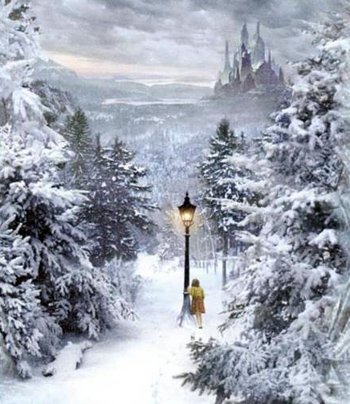 Please encourage your child to use this success criteria for this piece of work and tick off each feature once completed. LO: To produce a descriptive piece of writing LO: To produce a descriptive piece of writing LO: To produce a descriptive piece of writing FeaturePupilTeacher/
ParentI can use nouns and verbs in my workI can use a range of adverbs in my workI can use a range of adjectives for description I can write a description which uses my senses (smell, sight, touch, hearing)I can use the word of the week exquisite  ChallengeI can use similes to describe something by comparing it to something else Greater DepthI can use metaphors in my work to describe something as something else. 